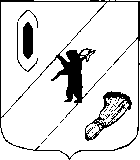 АДМИНИСТРАЦИЯ ГАВРИЛОВ-ЯМСКОГОМУНИЦИПАЛЬНОГО РАЙОНАПОСТАНОВЛЕНИЕ29.06.2022          № 497Об утверждении Положения о силах гражданской обороны и поддержании их в постоянной готовности к действиям на территории Гаврилов-Ямского муниципального района В соответствии с Федеральными законами от 12.02.1998 № 28-ФЗ        «О гражданской обороне», от 21.12.1994 № 68-ФЗ «О защите населения и территорий от чрезвычайных ситуаций природного и техногенного характера», от 06.10.2003 № 131-ФЗ «Об общих принципах организации местного самоуправления в Российской Федерации», постановлением Правительства Российской Федерации от 26.11.2007 № 804 «Об утверждении Положения о гражданской обороне в Российской Федерации», приказом МЧС России от 14.11.2008 № 687 «Об утверждении Положения об организации и ведении гражданской обороны в муниципальных образованиях и организациях», постановлением Губернатора Ярославской области от 31.03.2009 № 132 «Об организации и ведении гражданской обороны в Ярославской области и признании утратившим силу постановления Администрации области от 31.03.2006 № 91», постановлением Администрации Гаврилов-Ямского муниципального района от 09.02.2016 № 109 «Об утверждении Положения об организации и ведении гражданской обороны в Гаврилов-Ямском муниципальном районе», в целях осуществления мер по поддержанию в постоянной готовности к применению по предназначению сил и средств гражданской обороны, обеспечению мероприятий и действий по защите населения от опасностей, возникающих при военных конфликтах или вследствие этих конфликтов, а также при чрезвычайных ситуациях природного и техногенного характера, руководствуясь статьей 26 Устава Гаврилов-Ямского муниципального района Ярославской области, АДМИНИСТРАЦИЯ МУНИЦИПАЛЬНОГО РАЙОНА ПОСТАНОВЛЯЕТ:1. Утвердить Положение о силах гражданской обороны и поддержании их в готовности к действиям на территории Гаврилов-Ямского муниципального района (приложение). 2. Рекомендовать руководителям предприятий, организаций и учреждений, независимо от организационно-правовой формы и форм собственности, осуществляющих свою деятельность на территории Гаврилов-Ямского муниципального района организовать создание, подготовку и поддержание в состоянии постоянной готовности сил гражданской обороны в соответствии с Положением, утвержденным настоящим постановлением.3. Контроль за исполнением постановления возложить на первого заместителя Главы Администрации Гаврилов-Ямского муниципального района Забаева А.А.4. Постановление опубликовать в районной массовой газете «Гаврилов-Ямский вестник» и разместить на официальном сайте Администрации Гаврилов-Ямского муниципального района.5. Постановление вступает в силу с момента официального опубликования.Исполняющий обязанности Главы Гаврилов-Ямскогомуниципального района                                                                        А.А. ЗабаевПриложение к постановлению Администрации Гаврилов-Ямскогомуниципального районаот 29.06.2022 года № 497 ПОЛОЖЕНИЕо силах гражданской обороны и поддержании их в готовности к действиям на территории Гаврилов-Ямского муниципального района1. Общие положенияНастоящее Положение о силах гражданской обороны Гаврилов-Ямского муниципального района разработано в соответствии с Федеральными законами от 12.02.1998 № 28-ФЗ «О гражданской обороне», от 21.12.1994     № 68-ФЗ «О защите населения и территорий от чрезвычайных ситуаций природного и техногенного характера», от 06.10.2003 № 131-ФЗ «Об общих принципах организации местного самоуправления в Российской Федерации», постановлением Правительства Российской Федерации от 26.11.2007 № 804 «Об утверждении Положения о гражданской обороне в Российской Федерации», приказом МЧС России от 14.11.2008 № 687 «Об утверждении Положения об организации и ведении гражданской обороны в муниципальных образованиях и организациях», постановлением Губернатора Ярославской области от 31.03.2009 № 132 «Об организации и ведении гражданской обороны в Ярославской области и признании утратившим силу постановления Администрации области от 31.03.2006 № 91», постановлением Администрации Гаврилов-Ямского муниципального района от 09.02.2016 № 109 «Об утверждении Положения об организации и ведении гражданской обороны в Гаврилов-Ямском муниципальном районе» и определяет порядок осуществления мероприятий, направленных на поддержание сил и органов управления гражданской обороны (далее - ГО) в готовности к действиям. 2. Силы гражданской обороны Гаврилов-Ямского муниципального района2.1. К силам гражданской обороны Гаврилов-Ямского муниципального района относятся: - аварийно-спасательные формирования (службы); - нештатные аварийно-спасательные формирования; - нештатные формирования по обеспечению выполнения мероприятий по гражданской обороне; - спасательные службы. 2.1.1. Аварийно-спасательные формирования (службы) Аварийно-спасательные формирования (службы) создаются на постоянной штатной основе: - профессиональная аварийно-спасательная служба Гаврилов-Ямского муниципального района создается по решению Администрации Гаврилов-Ямского муниципального района (далее - Администрация муниципального района), если иное не предусмотрено законодательством Российской Федерации; - профессиональные аварийно-спасательные формирования организаций создаются руководителями организаций, занимающихся одним или несколькими видами деятельности, при осуществлении которых законодательством Российской Федерации предусмотрено обязательное наличие у организаций собственных аварийно-спасательных формирований.2.1.2. Нештатные аварийно-спасательные формирования Нештатные аварийно-спасательные формирования создаются организациями, эксплуатирующими опасные производственные объекты I и II классов опасности, особо радиационно-опасные и ядерно-опасные производства и объекты, гидротехнические сооружения чрезвычайно высокой опасности и гидротехнические сооружения высокой опасности, а также организациями, эксплуатирующими опасные производственные объекты III класса опасности, отнесенные в установленном порядке к категориям по гражданской обороне. Организации создают нештатные аварийно-спасательные формирования из числа своих работников, поддерживают их в состоянии готовности в соответствии с законодательством Российской Федерации. Администрация муниципального района может создавать, содержать и организовывать деятельность аварийно-спасательных формирований для выполнения мероприятий на своей территории в соответствии с планом гражданской обороны и защиты населения, планом действий по предупреждению и ликвидации чрезвычайных ситуаций природного и техногенного характера. Администрация муниципального района вправе:- определять организации, находящиеся в сфере ее ведения, которые создают нештатные аварийно-спасательные формирования; - организовывать создание, подготовку и оснащение нештатных аварийно-спасательных формирований; - вести реестры организаций, создающих нештатные аварийно-спасательные формирования и вести их учет; - организовывать планирование применения нештатных аварийно-спасательных формирований. 2.1.3. Нештатные формирования по обеспечению выполнения мероприятий по гражданской обороне Нештатные формирования по обеспечению выполнения мероприятий по гражданской обороне представляют из себя формирования, создаваемые организациями из числа своих работников, в целях участия в обеспечении выполнения мероприятий по гражданской обороне и проведения не связанных с угрозой жизни и здоровью людей неотложных работ при ликвидации чрезвычайных ситуаций. Администрация муниципального района может создавать, содержать и организовывать деятельность нештатных формирований по обеспечению выполнения мероприятий по гражданской обороне в соответствии с планом гражданской обороны и защиты населения, планом действий по предупреждению и ликвидации чрезвычайных ситуаций природного и техногенного характера. Администрация муниципального района в отношении организаций, находящихся в ее ведении: - определяет организации, создающие нештатные формирования по обеспечению выполнения мероприятий по гражданской обороне; - организует поддержание в состоянии готовности нештатных формирований по обеспечению выполнения мероприятий по гражданской обороне; - организует подготовку и обучение личного состава нештатных формирований по обеспечению выполнения мероприятий по гражданской обороне; - создает и содержит запасы материально-технических, продовольственных, медицинских и иных средств для обеспечения нештатных формирований по обеспечению выполнения мероприятий по гражданской обороне. Организации: - создают и поддерживают в состоянии готовности нештатные формирования по обеспечению выполнения мероприятий по гражданской обороне; - осуществляют обучение личного состава нештатных формирований по обеспечению выполнения мероприятий по гражданской обороне; - создают и содержат запасы материально-технических, продовольственных, медицинских и иных средств для обеспечения нештатных формирований по обеспечению выполнения мероприятий по гражданской обороне. Нештатные формирования по обеспечению выполнения мероприятий по гражданской обороне создаются в соответствии с законодательством Российской Федерации. 2.1.4. Спасательные службы Спасательные службы создаются Администрацией Гаврилов-Ямского муниципального района и организациями на основании расчета объема и характера задач, выполняемых в соответствии с планами гражданской обороны и защиты населения. Организация и порядок деятельности аварийно-спасательных служб (формирований) определяются создающими их органами и организациями в соответствующих положениях о спасательных службах. 3. Основные задачи сил гражданской обороны3.1. Основными задачами сил гражданской обороны муниципального района являются: 3.1.1. Для аварийно-спасательных служб (формирований): - проведение аварийно-спасательных и других неотложных работ в случае возникновения опасностей для населения при военных конфликтах или вследствие этих конфликтов, а также при чрезвычайных ситуациях природного и техногенного характера; - поддержание аварийно-спасательных формирований в постоянной готовности к выдвижению в зоны чрезвычайных ситуаций и проведению работ по ликвидации чрезвычайных ситуаций; - контроль за готовностью обслуживаемых объектов и территорий к проведению на них работ по ликвидации чрезвычайных ситуаций; - ликвидация чрезвычайных ситуаций на обслуживаемых объектах или территориях. Кроме того, в соответствии с законодательством Российской Федерации на аварийно-спасательные службы (формирования) могут возлагаться задачи по: - участию в разработке планов предупреждения и ликвидации чрезвычайных ситуаций на обслуживаемых объектах и территориях, планов взаимодействия при ликвидации чрезвычайных ситуаций на других объектах и территориях; - участию в подготовке решений по созданию, размещению, определению номенклатурного состава и объемов резервов материальных ресурсов для ликвидации чрезвычайных ситуаций; - пропаганде знаний в области защиты населения и территорий от чрезвычайных ситуаций, участию в подготовке населения и работников организаций к действиям в условиях чрезвычайных ситуаций; - участию в разработке нормативных документов по вопросам организации и проведения аварийно-спасательных и неотложных работ. 3.1.2. Для нештатных формирований по обеспечению выполнения мероприятий по гражданской обороне: - санитарная обработка населения, специальная обработка техники, зданий и обеззараживание территорий; - участие в восстановлении функционирования объектов жизнеобеспечения населения; - ремонт и восстановление поврежденных защитных сооружений; - обеспечение мероприятий по гражданской обороне по вопросам восстановления и поддержания порядка, связи и оповещения, защиты животных и растений, медицинского, автотранспортного обеспечения. 3.1.3. Для спасательных служб: - выполнение специальных действий в области гражданской обороны; - оповещение населения об опасностях, возникающих при военных конфликтах или вследствие этих конфликтов, а также при чрезвычайных ситуациях природного и техногенного характера; - обеспечение выдачи населению средств индивидуальной защиты; - обслуживание защитных сооружений; - проведение мероприятий по световой маскировке и другим видам маскировки; - обеспечение проведения аварийно-спасательных и других неотложных работ в случае возникновения опасностей для населения при военных конфликтах или вследствие этих конфликтов, а также при чрезвычайных ситуациях природного и техногенного характера; - первоочередное жизнеобеспечение населения, пострадавшего при военных конфликтах или вследствие этих конфликтов, а также при чрезвычайных ситуациях природного и техногенного характера; - борьба с пожарами, возникшими при военных конфликтах или вследствие этих конфликтов; - обнаружение и обозначение районов, подвергшихся радиоактивному, химическому, биологическому или иному заражению; - санитарная обработка населения, обеззараживание зданий и сооружений, специальная обработка техники и территорий; - восстановление и поддержание порядка в районах, пострадавших при военных конфликтах или вследствие этих конфликтов, а также при чрезвычайных ситуациях природного и техногенного характера; - срочное восстановление функционирования необходимых коммунальных служб в военное время; - срочное захоронение трупов в военное время; - иные специальные действия в целях выполнения основных задач в области гражданской обороны. 4. Порядок создания сил гражданской обороны 4.1. Силы гражданской обороны Гаврилов-Ямского муниципального района создаются Администрацией Гаврилов-Ямского муниципального района и организациями в соответствии с законодательством Российской Федерации. Оснащение формирований осуществляется в соответствии с законодательством и с учетом методических рекомендаций по созданию, подготовке, оснащению и применению сил гражданской обороны. Функции, полномочия и порядок функционирования сил гражданской обороны Гаврилов-Ямского муниципального района определяются положением о них. 4.2. Администрация Гаврилов-Ямского муниципального района может создавать, содержать и организовывать деятельность нештатных аварийно-спасательных формирований и нештатных формирований по обеспечению выполнения мероприятий по гражданской обороне для выполнения мероприятий на соответствующей территории в соответствии с планом гражданской обороны и защиты населения, планом действий по предупреждению и ликвидации чрезвычайных ситуаций природного и техногенного характера. 5. Применение сил гражданской обороны5.1. Применение сил гражданской обороны Гаврилов-Ямского муниципального района заключается в их привлечении к проведению аварийно-спасательных и других неотложных работ при ликвидации чрезвычайных ситуаций, в том числе возникших вследствие вооруженных конфликтов, и проведению мероприятий по гражданской обороне. 5.1.1. Проведение аварийно-спасательных и других неотложных работ в зоне чрезвычайной ситуации (зоне поражения) осуществляется в три этапа: - первый этап: проведение экстренных мероприятий по защите населения, спасению пострадавших и подготовка группировки сил и средств к проведению работ по ликвидации чрезвычайной ситуации; - второй этап: проведение аварийно-спасательных и других неотложных работ группировкой сил и средств аварийно-спасательных формирований и спасательных служб; - третий этап: завершение аварийно-спасательных и других неотложных работ, вывод группировки сил аварийно-спасательных формирований и спасательных служб, проведение мероприятий по первоочередному жизнеобеспечению населения. 5.1.2. Содержание аварийно-спасательных работ включает в себя: - ведение разведки маршрутов выдвижения формирований и участков (объектов) работ; - локализация и тушение пожаров на участках (объектах) работ и путях выдвижения к ним; - розыск пораженных, извлечение их из поврежденных и горящих зданий, завалов, загазованных, затопленных и задымленных помещений; - вскрытие разрушенных, поврежденных и заваленных защитных сооружений и спасение находящихся в них людей; - подача воздуха в заваленные защитные сооружения; - оказание первой помощи пораженным и эвакуация их в медицинские организации; - вывод (вывоз) населения из опасных мест в безопасные районы; - санитарная обработка населения, обеззараживание зданий и сооружений, специальная обработка техники и территорий. 5.1.3. Другими неотложными работами при ликвидации чрезвычайных ситуаций является деятельность по всестороннему обеспечению аварийно-спасательных работ, оказанию населению, пострадавшему в чрезвычайных ситуациях, медицинской и других видов помощи, созданию условий, минимально необходимых для сохранения жизни и здоровья людей, поддержания их работоспособности. Содержание других неотложных работ включает в себя: а) прокладку колонных путей и устройство проездов (проходов) в завалах и зонах заражения; б) локализацию аварий на газовых, энергетических водопроводных, канализационных и технологических сетях в целях создания условий для проведения спасательных работ; в) укрепление или обрушение конструкций зданий и сооружений, угрожающих обвалом и препятствующих безопасному проведению аварийно-спасательных работ; г) ремонт и восстановление поврежденных и разрушенных линий связи и коммунально-энергетических сетей в целях обеспечения спасательных работ; д) обнаружение, обезвреживание и уничтожение невзорвавшихся боеприпасов в обычном снаряжении и других взрывоопасных предметов; е) ремонт и восстановление поврежденных защитных сооружений гражданской обороны. 5.2. Планирование применения сил гражданской обороны Гаврилов-Ямского муниципального района осуществляется заблаговременно, на этапе их создания. Результаты планирования применения сил гражданской обороны Гаврилов-Ямского муниципального района отражаются в Плане гражданской обороны и защиты населения Гаврилов-Ямского муниципального района и планах гражданской обороны организаций. 5.3. Привлечение сил гражданской обороны Гаврилов-Ямского муниципального района к выполнению задач в области гражданской обороны и ликвидации чрезвычайной ситуации регионального и межмуниципального характера осуществляется в соответствии с планом гражданской обороны и защиты населения Гаврилов-Ямского муниципального района и планами гражданской обороны организаций по решению руководителя гражданской обороны соответствующего уровня в соответствии с законодательством Российской Федерации и Ярославской области.6. Поддержание в готовности сил гражданской обороны6.1. Подготовка и обучение личного состава сил гражданской обороны Гаврилов-Ямского муниципального района осуществляются в соответствии с законодательными и иными нормативными правовыми актами Российской Федерации, организационно-методическими указаниями МЧС России по подготовке органов управления, сил гражданской обороны и единой государственной системы предупреждения и ликвидации чрезвычайных ситуаций, а также по подготовке населения Российской Федерации в области гражданской обороны, защиты от чрезвычайных ситуаций, обеспечения пожарной безопасности и безопасности людей на водных объектах, документами организаций, создающих силы гражданской обороны. 6.2. Поддержание в постоянной готовности сил гражданской обороны Гаврилов-Ямского муниципального района обеспечивается: - поддержанием профессиональной подготовки личного состава подразделений (формирований) на уровне, обеспечивающим выполнение задач, установленных разделом 2 настоящего Положения; - поддержанием в исправном состоянии специальной техники, оборудования, снаряжения, инструментов и материалов; - планированием и проведением занятий и мероприятий оперативной подготовки (тренировок, учений). 6.3. Контроль за уровнем готовности сил гражданской обороны Гаврилов-Ямского муниципального района осуществляется Главным управлением МЧС России по Ярославской области в ходе плановых мероприятий по проверке готовности и мероприятий оперативной подготовки в соответствии с планом основных мероприятий Ярославской области в области гражданской обороны, предупреждения и ликвидации чрезвычайных ситуаций, обеспечения пожарной безопасности и безопасности людей на водных объектах, а также организационно-методическими указаниями МЧС России по подготовке органов управления, сил гражданской обороны и единой государственной системы предупреждения и ликвидации чрезвычайных ситуаций. 7. Обеспечение деятельности сил гражданской обороны7.1. Финансирование мероприятий по созданию, подготовке, оснащению и применению сил гражданской обороны муниципального образования осуществляется за счет финансовых средств организаций, создающих их, в соответствии с законодательством Российской Федерации. 7.2. Накопление, хранение и использование материально-технических, продовольственных, медицинских и иных средств, предназначенных для оснащения сил гражданской обороны Гаврилов-Ямского муниципального района, а также материально-техническое обеспечение мероприятий по созданию, подготовке, оснащению и применению сил гражданской обороны муниципального образования осуществляется в порядке, установленном законодательством Российской Федерации.